    Бекетовов ауыл советы                                                      Совет сельского поселения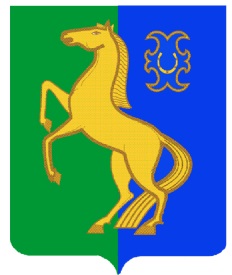    ауыл билəмəhе советы                                                         Бекетовский сельсоветмуниципаль районының                                                     муниципального районаЙəрмəĸəй  районы                                                           Ермекеевский районБашkортостан Республиĸаhы                                            Республики Башкортостан               ҠАРАР                                        № 17.8                                  РЕШЕНИЕ       9  апрель 2021 й.                                                                           9 апреля 2021 г.Об отмене решения Совета сельского поселения Бекетовский сельсоветмуниципального района Ермекеевский район Республики Башкортостан № 31.7 от 7 декабря  2009 года « Об утверждении Положения о переводе жилых помещений в нежилые помещения и нежилых помещений в жилые помещения в сельском поселении Бекетовский сельсовет муниципального района Ермекеевский район Республики Башкортостан»                 В соответствии с Конституцией Российской Федерации, Федеральным законом от 06 октября 2003 года №131 - ФЗ «Об общих принципах организации местного самоуправления в Российской Федерации», руководствуясь Уставом сельского поселения  Бекетовский сельсовет муниципального района Ермекеевский район Республики Башкортостан, Жилищным кодексом Российской Федерации Совет сельского поселения Бекетовский сельсовет муниципального района Ермекеевский район  Республики  Башкортостан р е ш и л:1.	Отменить решение  Совета сельского поселения Бекетовский сельсовет муниципального района Ермекеевский район  Республики  Башкортостан № 31.7 от 7 декабря  2009 года « об утверждении Положения о переводе жилых помещений в нежилые помещения и нежилых помещений в жилые помещения в сельском поселении Бекетовский сельсовет муниципального района Ермекеевский район Республики Башкортостан»2.	 Настоящее решение   опубликовать на официальном сайте www.spbeketovo.ru и обнародовать на информационном стенде в здании Администрации сельского поселения Бекетовский сельсовет муниципального района Ермекеевский район Республики Башкортостан.        Глава сельского поселения                                                                                                         Бекетовский   сельсовет                                             З.З.Исламова 